Рабочая программа производственной практики разработана на основе Федерального государственного образовательного стандарта по специальности 19.02.10 Технология продукции общественного питания, положения  об учебной и производственной практике в структурных подразделениях СПО федерального государственного бюджетного образовательного учреждения высшего образования  «Российский экономический университет имени Г.В. Плеханова», утвержденного Ученым советом протокол № 11 от 26 апреля 2016 г.; положения Пермского института (филиала) федерального государственного бюджетного образовательного учреждения высшего образования «Российский экономический университет имени Г.В. Плеханова» о практике студентов, осваивающих основные профессиональные образовательные программы среднего профессионального образования, принято Советом Пермского (филиала) РЭУ им. Г.В. Плеханова (протокол № 1 от 30 августа 2016 г.) и рабочей программы  профессионального  модуля  ПМ. 07 Выполнение работ по одной или нескольким профессиям рабочих, должностям служащих.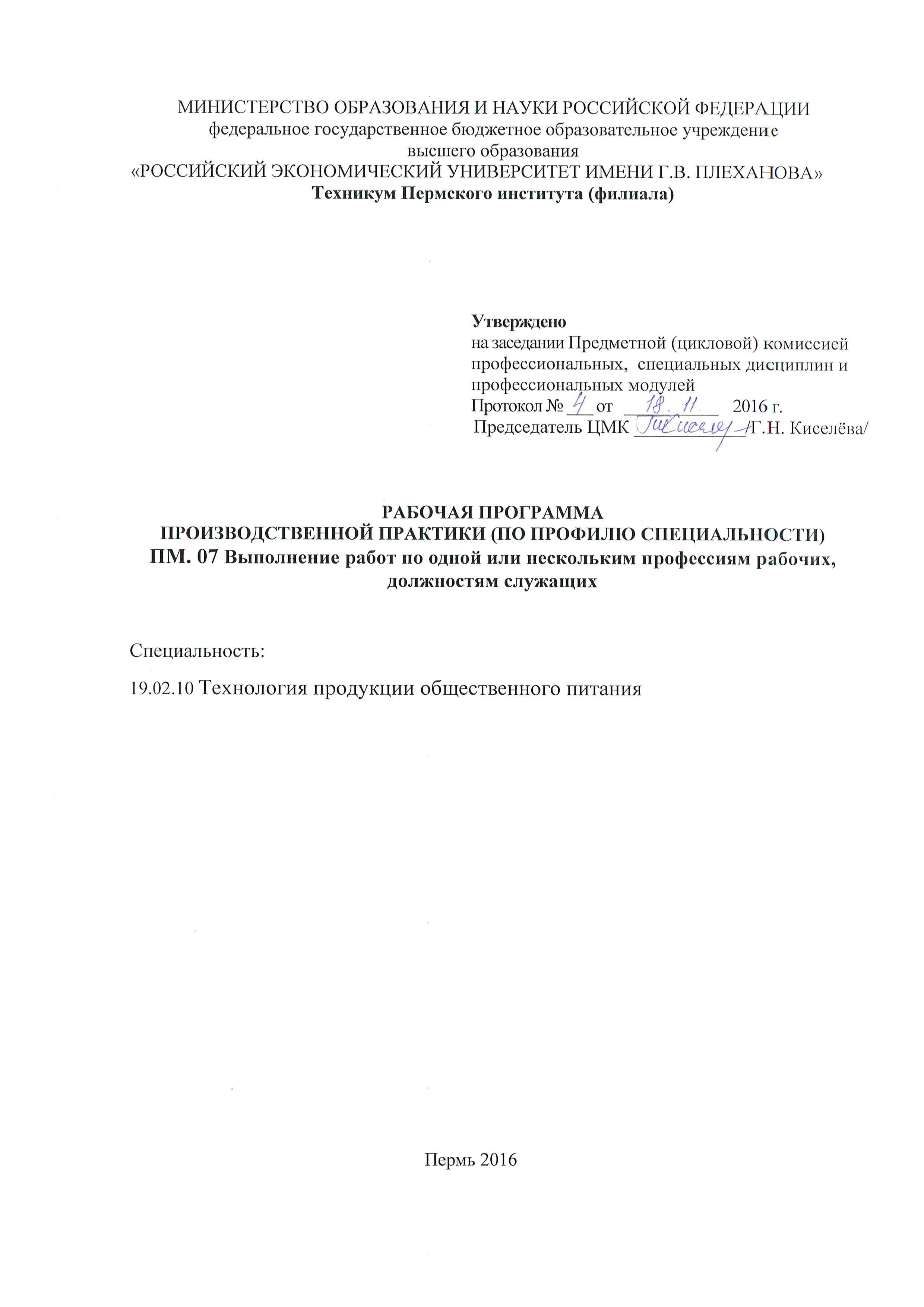 .Организация-разработчик: Техникум ПИ (ф) РЭУ имени Г.В.ПлехановаРазработчики (составители): О.И. Кизянова, И.С. Егорова, преподаватели ПИ (ф) РЭУ имени Г.В.ПлехановаСогласовано: Дылдина О.А., директор, ООО «КУХНЯ» гастрономическая лавка Ольги Дылдиной Созинова О.Н., директор ООО «Кондитерский Бутик «Виолет»»СОДЕРЖАНИЕ1. паспорт РАБОЧЕЙ ПРОГРАММЫ производственной ПРАКТИКИОбласть применения программы производственной практики по ПМ.07 Выполнение работ по одной или нескольким профессиям рабочих, должностям служащих.Рабочая программа производственной практики является частью основной профессиональной образовательной программы в соответствии с ФГОС СПО по специальности 19.02.10 Технология продукции общественного питанияв части освоения вида профессиональной деятельности (ВПД): Выполнение работ по одной или нескольким профессиям рабочих, должностям служащих.1.2. Цели и задачи производственной практики: формирование у обучающихся общих и профессиональных компетенций, приобретение опыта практической работы  по специальности.Требования к результатам освоения производственной практики:В результате прохождения учебной практики, реализуемой в рамках профессионального модуля ПМ.07 Выполнение работ по одной или нескольким профессиям рабочих, должностям служащих, обучающийся должен приобрести практический опыт работы:Обучающиеся с целью приобретения навыков практической работы проходят производственную  практику по профессиональному модулю ПМ.07 Выполнение работ по одной или нескольким профессиям рабочих, должностям служащих на предприятиях г. Перми и Пермского края. 1.3. Количество часов на освоение программы производственной практики по специальности:В рамках освоения профессионального модуля ПМ.07 продолжительность производственной практики 72  часа.Практика обучающихся имеет продолжительность 2 недели (12 рабочих дней). Отчет должен быть сдан в течение трех дней после прохождения практики.2. результаты освоения программы производственной практики по специальностиРезультатом производственной практики является освоение  обучающимися профессиональных и общих компетенций в рамках профессионального модуля ПМ.07.3. Содержание ПРОИЗВОДСТВЕННОЙ практикиПМ. 06 Организация работы структурного подразделения3.1. Виды работ3.2. Календарно-тематический план производственной практики по ПМ. 07 Выполнение работ по одной или нескольким профессиям рабочих, должностям служащих.Практика обучающихся имеет продолжительность 2 недели (12 рабочих дней). Перед направлением на практику руководитель от образовательного учреждения выдает каждому обучающемуся задание (Приложение 2).Примерное распределение времени практики по разделам ПМ.07: 3.3. Содержание программы практики (перечень видов работ)4. условия реализации программЫ ПРОИЗВОДСТВЕННОЙ практики4.1. Требования к условиям проведения производственной практикиРеализация программы предполагает проведение производственной практики на предприятиях/организациях на основе прямых договоров, заключаемых между образовательным учреждением и каждым предприятием/организацией, куда направляются обучающиеся.4.2. Общие требования к организации образовательного процессаПроизводственная практика проводится концентрированно (в несколько периодов) в рамках каждого профессионального модуля ПМ.07.4.3. Кадровое обеспечение образовательного процессаРуководство производственной практикой осуществляют преподаватели, а также работники предприятий/организаций, закрепленные за обучающимися.Преподаватели должны иметь высшее профессиональное образование по профилю специальности, проходить обязательную стажировку в профильных организациях не реже 1-го раза в 3 года. 4.4.Информационное обеспечение обученияФедеральный Закон "О техническом регулировании" №184-ФЗ (от 27.12.2002 с изменениями и дополнениями). Федеральный закон от 28.12.2009г. (ред. от 28.12.2013 N 446-ФЗ) «Об основах государственного регулирования торговой деятельности в Российской Федерации».Закон российской Федерации "О защите прав потребителей" "261-ФЗ (от 23.11.2009г., с изменениями и дополнениями).Федеральный Закон "О санитарно-эпидемиологическом благополучии населения" №52-ФЗ (от 30.03.1999 с изменениями и дополнениями).Федеральный Закон "О качестве и безопасности пищевых продуктов" №29-ФЗ (от 02.01.2000г. с изменениями и дополнениями).ФГОС СПО по специальности 19.02.10 Технология продукции общественного питания: ПМ.03;ГОСТ 30389-2013. Услуги общественного питания. Предприятия общественного питания. Классификация и общие требования. -  М.: Стандартинформ, 2014;  ГОСТ  30390-2013. Услуги общественного питания. Продукция общественного питания, реализуемая  населению. Общие технические условия. М.: Стандартинформ, 2014; ГОСТ  31986-2012. Услуги общественного питания. Метод органолептической оценки качества продукции общественного питания. М.: Стандартинформ, 2014;  ГОСТ 31984-2012. Услуги общественного питания. Общие требования. М.: Стандартинформ, 2014;ГОСТ  31987-2012. Услуги общественного питания. Технологические документы на продукцию общественного питания. Общие требования к оформлению, построению и содержанию. М.: Стандартинформ, 2014; ГОСТ  31988-2012. Услуги общественного питания.  Метод  расчета отходов и потерь сырья и пищевых продуктов при производстве продукции общественного питания. М.: Стандартинформ, 2014;ГОСТ  31985-2013. Услуги общественного питания. Термины и определения. М.: Стандартинформ, 2014;ГОСТ  32691-2014. Услуги общественного питания. Порядок разработки фирменных и новых блюд и изделий на предприятиях общественного питания. М.: Стандартинформ, 2015;   ГОСТ Р 54609-2011. Услуги общественного питания. Номенклатура показателей качества продукции общественного питания. М.: Стандартинформ, 2012;СанПиН 2.3.2.1324-03. Гигиенические требования к срокам годности и условиям хранения пищевых продуктов; СанПиН 2.3.2.1078-01. Гигиенические требования безопасности и пищевой ценности пищевых продуктов.5. Контроль и оценка результатов освоения учебной ПРАКТИКИКонтроль и оценка результатов освоения производственной практики осуществляется преподавателем-руководителем практики в форме проверки и защиты отчетов по производственной практике, проводимой  в рамках профессионального модуля ПМ. 07. По завершению изучения междисциплинарных курсов и прохождения учебной практики по ПМ. 07 обучающийся сдает экзамен (квалификационный) по профессиональному модулю. 6. ОФОРМЛЕНИЕ ОТЧЕТА ПО ПРАКТИКЕОптимальный объем Отчета по производственной практике – 25-30 страниц машинописного текста. Текст Отчета по практике печатается на стандартных листах формата А4 с одной стороны шрифтом Times New Roman размером 14 кеглей  (через 1,5 интервала) с оставлением полей: слева – 30 мм, сверху – 25 мм, справа – 10 мм, снизу – 25 мм. Расстановка переносов – автоматически, абзац – 1,25. В работе используется сквозная нумерация страниц. На первой странице (титульном листе) и на оглавлении (содержании) работы номер не ставится. Номер страницы проставляется арабскими цифрами в центре внизу страницы. Каждая глава, а также введение, заключение, приложения начинаются с новой страницы.Отчет о практике должен содержать ответы на все вопросы программы практики и быть составленным в строгом соответствии  с ней. В отчете излагаются конкретные вопросы организации учета на конкретном предприятии  (организации) с отражением особенностей организации учета именно на этом предприятии (организации), а не в целом по отрасли. Приложением к отчету являются документы, составленные обучающимся, на которые даются ссылки в текстовой части отчета и которые должны отражать особенности организации учета на предприятии (организации), текстовая часть не должна содержать выписки из учебников и нормативно-законодательных актов. Структура отчета:- титульный лист (Приложение 1);- содержание с нумерацией страниц;- основная часть (описание всех заданий отчета) (Приложение 2);- приложения (ассортиментный перечень блюд предприятия, технологические карты, технологические схемы, фотоиллюстрации изготовленных полуфабрикатов).К отчету должны быть приложены подписанные и заверенные печатью организации следующие шаблоны:- дневник практики (Приложение 3);- характеристика (Приложение 4);- лист прохождения инструктажа по технике безопасности (Приложение 5).Отчет вместе с договором, заданием, заполненными шаблонами (с подписью и печатью организации-базы практики) должен быть сдан в течение трех дней после прохождения практики. Результат защиты оценивается дифференцированным зачетом.ПРИЛОЖЕНИЕ 1МИНИСТЕРСТВО ОБРАЗОВАНИЯ И НАУКИ РОССИЙСКОЙ ФЕДЕРАЦИИПЕРМСКИЙ ИНСТИТУТ (ФИЛИАЛ)федерального государственного бюджетного образовательного учреждения высшего образования«РОССИЙСКИЙ ЭКОНОМИЧЕСКИЙ УНИВЕРСИТЕТ ИМЕНИ Г.В.ПЛЕХАНОВА»Техникум Пермского института (филиала)Отчет о прохождении производственной практики по ПМ. 07Специальность: 19.02.10 Технология продукции общественного питанияОбучающегося(ейся)  группы ____________________________________________Ф.И.О.Место прохождения практики____________________________________________________________________________________________________________________Период прохождения практики_____________________________________________Руководитель практики от предприятия____________________________________________________________________________________________________________Ф.И.О., должностьРуководитель практики от образовательного учреждения______________________________________________________________________________________________Ф.И.О., должностьДата  сдачи ___________________________
Дата  проверки ________________________Оценка _______________________________
Подпись руководителя __________________Пермь 2016ПРИЛОЖЕНИЕ 2Задание 1. Ознакомление с предприятиемОзнакомление с правилами внутреннего трудового распорядка и инструктажем по технике безопасности, охране трудаСтудент должен ознакомиться с правилами внутреннего распорядка предприятия, с организацией охраны труда и противопожарной защиты.1.2. Изучение процесса работы предприятия Студент представляет краткую характеристику предприятия: режим работы, месторасположение, перечень предоставляемых услуг, контингент питающихся, организационно-правовую форму, структуру управления предприятием, изучить ассортиментный перечень выпускаемой продукции и условия ее реализации.1.3. Характеристика производственных помещений предприятия Изучить помещения предприятия по следующим параметрам: назначение, требования к организации производственного процесса, условия микроклимата, производственный дизайн;  взаимосвязь основных и вспомогательных помещений, их увязка с производственно-торговым процессом.Студент должен изучить: - схему структуры помещений предприятия, взаимосвязь основных и вспомогательных помещений, их увязку с производственно-торговым процессом; - дать характеристику функций каждого подразделения, требования к помещениям, организация труда. Характеристика помещений включает назначение, требования к организации производственного процесса, условия микроклимата, производственный дизайн; - описать дизайн интерьера  торговых помещений;    - изучить ассортиментный перечень выпускаемой продукции.1.4. Характеристика оборудования, инструментов и инвентаря, применяемых на предприятии для приготовления  кулинарной продукции и кондитерских изделий1. Начертите план-схему горячего, холодного, кондитерского (пекарского) цеха или производственного участка технологического процесса.2. Составьте перечень инвентаря, машин и инструментов, применяемых на базовом предприятии, и дайте свои рекомендации.3. Сделать выводы о работе цехов.Задание 2. Ассортимент сложной горячей и холодной кулинарной продукции2.1. Изучение ассортимента  выпускаемой  сложной горячей кулинарной продукции, условия ее реализацииДля выполнения данного задания необходимо: изучить ассортимент  выпускаемой  сложной горячей кулинарной продукции, условия ее реализации, подготовку и обработку сырья и полуфабрикатов. Способы приготовления. Оценку качества готовой продукции, а также произвести проверку соответствия требованиям нормативных документов1. Дайте характеристику сложной горячей кулинарной продукции (горячие закуски, супы, горячие блюда, горячие десерты и напитки),  которая  готовится  на  базовом предприятии. 2. Оцените качество поступающего сырья, п/ф. Проведите предварительный (входной) контроль за поступающим сырьем. Подберите товаросопроводительные документы, т.е. сертификат соответствия, удостоверение качества, гигиенический сертификат, ветеринарное освидетельствование и т.д. Проанализируйте документы.3. Составьте таблицу.Таблица 1Ассортимент сложной горячей кулинарной продукции4. Сделать выводы.2.2. Изучение  ассортимента  выпускаемой  сложной холодной кулинарной продукции., условия ее реализацииДля выполнения данного задания необходимо:1. Дать характеристику сложной холодной кулинарной продукции предприятия – холодные закуски, холодные супы, холодные десерты и напитки. 2. Оценить качество поступающего сырья и п/ф. Провести предварительный (входной) контроль за поступающим сырьем. Подобрать товаросопроводительные документы (сертификат соответствия, удостоверение качества, гигиенический сертификат, ветеринарное освидетельствование и т.д.). Проанализировать документы.3. Составить таблицу.4. Сделать выводы.Таблица 2Ассортимент сложной холодной кулинарной продукции2.3. Ознакомление с основными категориями производственного персонала на данном предприятии1. Изучить состав производственного персонала базового предприятия. Описать требования для различных квалификационных разрядов.2. Составить таблицу:Таблица 3Производственный персонал предприятия2.4. Изучение методов контроля качества и безопасности готовой сложной горячей и холодной кулинарной продукции1. Оценить качество готовой продукции на соответствие требованиям нормативных   документов и ГОСТ Р 31986-2012 Услуги общественного питания.  Метод органолептической оценки качества продукции общественного питания.  2. Составьте таблицу:Таблица 4Оценка качества готовой кулинарной продукции3. Сделать выводы.Задание 3. Ассортимент и требования к качеству мучных кондитерских изделий3.1. Ознакомление и изучение ассортимента  выпускаемых изделий из дрожжевого теста, условия их реализации1. Дайте характеристику мучных кондитерских изделий из дрожжевого теста,  которые  готовится  на  базовом предприятии. 2. Оцените качество поступающего сырья, п/ф. Проведите предварительный (входной) контроль за поступающим сырьем. Подберите товаросопроводительные документы, т.е. сертификат соответствия, удостоверение качества, гигиенический сертификат и т.д. (представьте их в приложении). Проанализируйте документы.3. Составьте таблицу.Таблица 5Ассортимент, требования к качеству и условия сроков хранения мучных изделий из дрожжевого теста4. Сделать выводы.3.2. Ознакомление и изучение ассортимента  выпускаемых изделий из бездрожжевого теста (блинное, вафельное, песочное, слоеное, бисквитное, воздушное), условия их реализации1. Дайте характеристику мучных кондитерских изделий из бездрожжевого теста (блинчатое, вафельное, песочное, слоеное, бисквитное, воздушное),  которые  готовится  на  базовом предприятии. 2. Оцените качество поступающего сырья, п/ф. Проведите предварительный (входной) контроль за поступающим сырьем. Подберите товаросопроводительные документы, т.е. сертификат соответствия, удостоверение качества, гигиенический сертификат и т.д. Проанализируйте документы.3. Составьте таблицу.Таблица 6Ассортимент, требования к качеству и условия сроков хранения мучных изделий из бездрожжевого теста4. Сделать выводы.3.3. Ознакомление и изучение ассортимента  тортов массового спроса, условия их реализации1. Дайте характеристику тортов массового спроса (бисквитных, песочных, слоеных, воздушных),  которые  готовится  на  базовом предприятии. 2. Оцените качество поступающего сырья, п/ф. Подберите товаросопроводительные документы, т.е. сертификат соответствия, удостоверение качества, гигиенический сертификат  и т.д. Проанализируйте документы.3. Составьте таблицу.Таблица 7Ассортимент, требования к качеству и условия сроков хранения тортов массового спроса4. Сделать выводы.3.4. Ознакомление с основными категориями производственного персонала кондитерского (пекарского) цеха1. Изучить состав производственного персонала кондитерского (пекарского) цеха базового предприятия. Описать требования для различных квалификационных разрядов.2. Составить таблицу:Таблица 8Производственный персонал кондитерского цеха3.5. Изучение методов контроля качества и безопасности мучных кондитерских изделий  1. Оценить качество готовой продукции на соответствие требованиям нормативных   документов и ГОСТ Р 31986-2012 Услуги общественного питания.  Метод органолептической оценки качества продукции общественного питания.  2. Составьте таблицу:Таблица 9Качество продукцииЗАДАНИЕ 4. БРАКЕРАЖНЫЙ ЖУРНАЛ ГОТОВОЙ КУЛИНАРНОЙ ПРОДУКЦИИ4.1. Оценить качество готовой продукции на соответствие требованиям нормативно-технологической   документации1. Провести оценку качества продукции и мучных кондитерских изделий  на соответствие требованиям нормативных документов на конкретный вид, продукции.2. При обнаружении дефектов установить причины возникновения их.3. Составьте таблицу:Таблица 10Оценка качества продукции и мучных кондитерских изделий4. Сделать выводы (устранение дефектов).4.2. Провести выходной контроль - проверку качества готовой продукции и мучных кондитерских изделий на ее безопасность (по органолептическим показателям)1. Проанализировать соответствие качества и безопасность готовой продукции в соответствие требованиям технологических нормативных документов и ГОСТ Р 31986-2012 . 2. Заполнить    бракеражный    журнал3. Составьте таблицу:Таблица 11Бракеражный журнал4. Сделать выводы.ЗАДАНИЕ 5. ПОТЕРИ ПРИ ТЕПЛОВОЙ ОБРАБОТКЕ РАЗЛИЧНЫХ ПОЛУФАБРИКАТОВ5.1. Определить потери при тепловой обработке различных видов полуфабрикатов1. Определить потери при тепловой обработке различных видов продукции. Для этого взвесьте партию из 10-20 штук до и после тепловой обработки.2. Составьте таблицу:Таблица 12Потери при тепловой обработке различных видов полуфабрикатов3. Сделать выводы.ЗАДАНИЕ 6. РАЗРАБОТКА ТЕХНИКО-ТЕХНОЛОГИЧЕСКИХ КАРТ1. Разработать  новое фирменное блюдо.  2. Составить Акт отработки рецептуры нового или фирменного блюда, соответствие требованиям технологических нормативных документов и ГОСТ Р 31986-2012, ГОСТ Р 53996-2010 (приложение).ПРИЛОЖЕНИЕ 3ДНЕВНИК ПРОХОЖДЕНИЯ ПРАКТИКИПО ПМ. 07 ВЫПОЛНЕНИЕ РАБОТ ПО ОДНОЙ ИЛИ НЕСКОЛЬКИМ ПРОФЕССИЯМ РАБОЧИХ, ДОЛЖНОСТЯМ СЛУЖАЩИХПРИЛОЖЕНИЕ 4Характеристикапо результатам прохождения практикиВыдана студент(у)ке Техникума Пермского института (ф) РЭУ имени Г.В.Плеханова _____________________________________________________________________________Проходивше(му)й  производственную практикуПо специальности 19.02.10 Технология продукции общественного питанияВ период с _____________ по ____________  По ПМ. 07 Выполнение работ по одной или нескольким профессиям рабочих, должностям служащихНа предприятии_______________________________________________________________Во время прохождения производственной практики студентом выполнялись следующие виды работ:Изучение  ассортимента  сложной горячей, холодной кулинарной продукции, сложных хлебобулочных и мучных кондитерских изделий с учетом типа и класса предприятия.Определение качества органолептическим способом для приготовления сложной горячей и холодной кулинарной продукции, сложных хлебобулочных и мучных кондитерских изделий;Изучение санитарных требований, предъявляемых к приготовлению, хранению и реализации изделий; контроль безопасных условий хранения сырья;Анализ  производственного инвентаря, инструментов, посуды и технологического оборудования для приготовления  сложной горячей, холодной кулинарной продукции, мучных кондитерских изделий;    Знакомство с организацией технологического процесса приготовления и приготовление сложной горячей, холодной кулинарной продукции, сложных хлебобулочных, мучных кондитерских изделий, их оформление;Расчеты потерь при тепловой обработке различных видов полуфабрикатов;Составление технико-технологических карт на новые блюда, десерты, напитки, мучные кондитерские изделия Контроль безопасного приготовления, хранения сложной горячей, холодной кулинарной продукции,  мучных кондитерских изделий и их подача     Качество выполненных работ (какие виды работ освоены/не освоены)______________________________________________________________________________________________________________________________________________________________________________________________________________________________________________________Помощь, оказанная студентом в выполнении отдельных заданий на предприятии:_________________________________________________________________________________________________________________________________________________________Отношение к работе (интерес, инициатива, исполнительность и др.):________________________________________________________________________________________________________________________________________________________________Замечания по прохождению и организации практики:___________________________________________________________________________________________________________________________________________________________________________________________________Руководитель от предприятия: ___________________________________________________ _____________________________________________________________________________                                                                        						 (Ф.И.О., должность)МП								                                        _________________					    ________________				(дата)						                         (подпись)ПРИЛОЖЕНИЕ 5Лист прохождения инструктажа по технике безопасностиОбучающимся(ейся) по специальности 19.02.10 Технология продукции общественного питания_________________________________________________________________________(ФИО студента)Цель практики - приобретение студентом практического опыта   по виду профессиональной деятельности:ПМ. 07  Выполнение работ по одной или нескольким профессиям рабочих, должностям служащихМесто прохождения практики  ______________________________________________________________________________________________________________________Срок прохождения практики –  ____________________________________________Содержание инструктажа:         - инструктаж по охране труда, безопасной эксплуатации технологического оборудования;        - требования к пожарной безопасности.5. Дата проведения инструктажа __________________________Руководитель практики (от предприятия)           м.п.        _____________              _________________          ___________________                                   (должность)                                            (Ф.И.О)                                                                  (подпись)    1. ПАСПОРТ РАБОЧЕЙ ПРОГРАММЫ ПРОИЗВОДСТВЕННОЙ  ПРАКТИКИ42. РЕЗУЛЬТАТЫ ОСВОЕНИЯ РАБОЧЕЙ ПРОГРАММЫ ПРОИЗВОДСТВЕННОЙ  ПРАКТИКИ53. СОДЕРЖАНИЕ ПРОИЗВОДСТВЕННОЙ ПРАКТИКИ124. КАЛЕНДАРНО-ТЕМАТИЧЕСКИЙ ПЛАН155. УСЛОВИЯ РЕАЛИЗАЦИИ РАБОЧЕЙ ПРОГРАММЫ ПРОИЗВОДСТВЕННОЙ ПРАКТИКИ356. КОНТРОЛЬ И ОЦЕНКА РЕЗУЛЬТАТОВ ОСВОЕНИЯ РАБОЧЕЙ ПРОГРАММЫ ПРОИЗВОДСТВЕННОЙ ПРАКТИКИ37СПИСОК ЛИТЕРАТУРЫ40ПРИЛОЖЕНИЯ 44ВПДВПДПрактический опыт работыПМ 07. Выполнение работ по одной или нескольким профессиям рабочих, должностям служащихОрганизации процесса приготовления и приготовление полуфабрикатов для сложной кулинарной продукцииОрганизации процесса приготовления и приготовление сложной холодной кулинарной продукцииОрганизации процесса приготовления и приготовление сложной горячей кулинарной продукцииОрганизации процесса приготовления и приготовление сложных хлебобулочных, мучных кондитерских изделийОрганизации процесса приготовления и приготовление сложных холодных и горячих десертовОрганизации процесса приготовления и приготовление полуфабрикатов для сложной кулинарной продукцииОрганизации процесса приготовления и приготовление сложной холодной кулинарной продукцииОрганизации процесса приготовления и приготовление сложной горячей кулинарной продукцииОрганизации процесса приготовления и приготовление сложных хлебобулочных, мучных кондитерских изделийОрганизации процесса приготовления и приготовление сложных холодных и горячих десертовКодНаименование результата обучения по специальностиПК 1.1. Организовывать подготовку мяса и приготовление полуфабрикатов для сложной кулинарной продукцииПравильное выполнение технологического процесса приготовления полуфабрикатов из различного вида мясного сырья для простых и основных блюд.Правильное оценивание качества и безопасность сырья и полуфабрикатов органолептическим способом.Правильный выбор условий безопасного хранения и приготовления полуфабрикатов в соответствии с требованиями СанПиН.Правильный подбор  технологического оборудования и производственного инвентаря, инструментов для приготовления полуфабрикатов из мяса.Правильная организация рабочего места для приготовления полуфабрикатов для простой и основной кулинарной продукции в соответствии требованиями.Правильная оценка качества полуфабрикатов из овощей, грибов, рыбы, мяса, домашней птицы.Создание условий безопасного хранения и приготовления полуфабрикатов в соответствии с требованиямиПК 1.2. Организовывать подготовку рыбы и приготовление полуфабрикатов для сложной кулинарной продукции.Правильное выполнение технологического процесса приготовления полуфабрикатов из рыбы с костным скелетом. Правильное оценивание качества и безопасность сырья и полуфабрикатов органолептическим способом.Правильный выбор условий безопасного хранения и приготовления полуфабрикатов в соответствии с требованиями СанПиН.Правильный подбор  технологического оборудования и производственного инвентаря, инструментов для приготовления полуфабрикатов из рыбы.Правильная организация рабочего места для приготовления полуфабрикатов для простой и основной кулинарной продукции в соответствии требованиямиПК 1.3. Организовывать подготовку домашней птицы для приготовления сложной кулинарной продукции.Правильное выполнение технологического процесса приготовления полуфабрикатов из домашней птицы.Правильное оценивание качества и безопасность сырья и полуфабрикатов органолептическим способом.Правильный выбор условий безопасного хранения и приготовления полуфабрикатов в соответствии с требованиями СанПиН.Правильный подбор  технологического оборудования и производственного инвентаря, инструментов для приготовления полуфабрикатов из домашней птицы.Правильная организация рабочего места для приготовления полуфабрикатов для простой и основной кулинарной продукции в соответствии требованиями.Правильный подбор  технологического оборудования и производственного инвентаря, инструментов для приготовления полуфабрикатов из домашней птицыПК 2.1. Организовывать и проводить приготовление канапе, легкие и сложные холодные закуски.Правильная оценка и контроль качества и безопасности сырья для открытых и закрытых бутербродов, салатов, канапе, основных холодных закусок, органолептическим способом. Правильный подбор технологического оборудования и производственного инвентаря, инструментов для приготовления открытых и закрытых бутербродов, салатов, канапе,  основных холодных закусок в т.ч. в условиях производства.Правильное выполнение технологического процесса приготовления открытых и закрытых бутербродов, салатов, канапе,  основных холодных закусок.Правильный выбор температурного режима  приготовления и безопасного хранения открытых и закрытых бутербродов, салатов, канапе, основных холодных закусок, в т.ч. в условиях производства.Правильная  организация рабочего места для приготовления открытых и закрытых бутербродов, салатов, основных холодных закусок.Правильная оценка качества открытых и закрытых бутербродов, салатов, основных холодных закусок органолептическим способомПК 2.2. Организовывать и проводить приготовление сложных холодных блюд из рыбы, мяса и сельскохозяйственной (домашней) птицы.Правильная оценка и контроль качества и безопасности сырья для основных холодных рыбных и мясных блюд органолептическим способом. Правильный подбор технологического оборудования и производственного инвентаря, инструментов для приготовления основных холодных рыбных и мясных блюд в т.ч. в условиях производства.Правильное выполнение технологического процесса основных холодных рыбных и мясных блюд.Правильная  организация рабочего места для приготовления основных холодных рыбных и мясных блюд.Правильная оценка качества основных холодных рыбных и мясных блюдорганолептическим способом.Правильное оформление и подготовка  к подаче открытых и закрытых основных холодных рыбных и мясных блюдПК 2.3. Организовывать и проводить приготовление сложных холодных соусов.Правильная оценка, контроль качества и безопасности сырья, полуфабрикатов для приготовления соусов органолептическим способом.Правильный подбор технологического  оборудования и производственного инвентарь, инструментов для приготовления соусов.Правильное выполнение технологического процесса приготовления основных соусов.Правильная организация рабочего места для приготовления соусов в соответствии с заданием.Правильная оценка качества соусов органолептическим способомПравильное использование полуфабрикатов для соусов промышленной выработкиПК 3.1. Организовывать и проводить приготовление сложных супов.Правильный подбор технологического  оборудования и производственного инвентаря, инструментов для приготовления супов.Правильное выполнение технологического процесса приготовления основных супов. Правильная  организация рабочего места для приготовления супов в соответствии с заданием.Правильная оценка качества супов органолептическим способом. Правильный выбор температурного режима, приготовления и безопасного хранения основных суповПК 3.2. Организовывать и проводить приготовление сложных горячих соусовПравильный выбор температурного режима приготовления и безопасного хранения соусов.Правильный подбор технологического  оборудования и производственного инвентарь, инструментов для приготовления соусов.Правильное выполнение технологического процесса приготовления основных соусов.Правильная организация рабочего места для приготовления соусов в соответствии с заданием.Правильное использование полуфабрикатов для соусов промышленной выработкиПК 3.3. Организовывать и проводить приготовление сложных блюд из овощей, грибов и сыраПравильное  выполнение технологического процесса обработки традиционных видов овощей и грибов.Правильная оценка и контроль качества и безопасности сырья, полуфабрикатов для приготовления сложных блюд из овощей, грибов и сыра органолептическим способом.Правильный подбор технологического оборудования и производственного инвентаря, инструментов для приготовления сложных блюд из овощей, грибов и сыра в т.ч. в условиях производства.Правильное выполнение технологического процесса приготовления сложных блюд из овощей, грибов и сыра.Правильный выбор температурного режима  приготовления и безопасного хранения сложных блюд из овощей, грибов и сыра, в т.ч. в условиях производства.Правильная  организация рабочего места для приготовления блюд сложных блюд из овощей, грибов и сыра в соответствии с заданием.Правильный подбор гарниров и соусов к блюдам из рыбы, мяса и птицыПК 3.4. Организовывать и проводить приготовление сложных блюд из рыбы, мяса и сельскохозяйственной (домашней) птицыПравильная оценка и контроль качества и безопасности сырья, полуфабрикатов для приготовления блюд из рыбы, мяса и птицы органолептическим способом.Правильный подбор технологического оборудования и производственного инвентаря, инструментов для приготовления блюд из рыбы, мяса и птицы в т.ч. в условиях производства.Правильное выполнение технологического процесса приготовления простых и основных блюд из рыбы, мяса и птицы.Правильный выбор температурного режима  приготовления и безопасного хранения блюд из рыбы, мяса и птицы, в т.ч. в условиях производства.Правильная  организация рабочего места для приготовления блюд из рыбы, мяса и птицы в соответствии с заданием.Правильная оценка качества блюд из рыбы, мяса и птицы органолептическим способом.Правильный подбор гарниров и соусов к блюдам из рыбы, мяса и птицы.Правильное оформление и подготовка горячих блюд из рыбы, мяса, птицы  к подачеПК 4.1. Организовывать и проводить приготовление сдобных хлебобулочных изделий и праздничного хлебаПравильная оценка и контроль качества и безопасности сырья  для приготовления сдобных хлебобулочных изделий и праздничного хлеба и основных видов теста органолептическим способом. Правильный подбор технологического оборудования и производственного инвентаря, инструментов для приготовления сдобных хлебобулочных изделий и праздничного хлеба и основных видов теста в т.ч. в условиях производства.Правильное выполнение технологического процесса приготовления сдобных хлебобулочных изделий и праздничного хлеба и основных видов теста.Правильный выбор температурного режима  приготовления и безопасного хранения простых и сдобных хлебобулочных изделий и праздничного хлеба и основных видов теста в т.ч. в условиях производства.Правильная  организация рабочего места для приготовления простых и сдобных хлебобулочных изделий и праздничного хлеба основных видов тестаПК 4.2. Организовывать и проводить приготовление сложных мучных кондитерских изделий и праздничных тортовПравильная оценка и контроль качества и безопасности сырья  для приготовления сложных мучных кондитерских изделий и праздничных тортов органолептическим способом. Правильный подбор технологического оборудования и производственного инвентаря, инструментов для приготовления сложных мучных кондитерских изделий и праздничных тортов в т.ч. в условиях производства.Правильное выполнение технологического процесса приготовления сложных мучных кондитерских изделий и праздничных тортов.Правильный выбор температурного режима  приготовления и безопасного хранения сложных мучных кондитерских изделий и праздничных тортов в т.ч. в условиях производства.Правильная  организация рабочего места для сложных мучных кондитерских изделий и праздничных тортов и основных видов тестаПК 4.3. Организовывать и проводить приготовление мелкоштучных кондитерских изделийПравильная оценка и контроль качества и безопасности сырья  для приготовления мелкоштучных кондитерских изделий органолептическим способом. Правильный подбор технологического оборудования и производственного инвентаря, инструментов для приготовления мелкоштучных кондитерских изделий в т.ч. в условиях производства.Правильное выполнение технологического процесса мелкоштучных кондитерских изделий.Правильный выбор температурного режима  приготовления и безопасного хранения мелкоштучных кондитерских изделий в т.ч. в условиях производства.Правильная  организация рабочего места для мелкоштучных кондитерских изделийПК 4.4. Организовывать и проводить приготовление и использовать в оформлении сложные отделочные полуфабрикатыПравильное оформление и подготовка  к подаче простых и основных мучных блюд.Правильное оформление и подготовка  к реализации хлебобулочных изделийПравильный подбор технологического оборудования и производственного инвентаря, инструментов для оформления кондитерских изделий в т.ч. в условиях производстваПК 5.1. Организовывать и проводить приготовление сложных холодных десертовПравильная оценка и контроль качества и безопасности сырья  для приготовления сложных холодных десертов органолептическим способом.Правильный подбор технологического оборудования и производственного инвентаря, инструментов для приготовления сложных холодных десертов в т.ч. в условиях производства.Правильное выполнение технологического процесса приготовления сложных холодных десертов.Правильная  организация рабочего места для приготовления сложных холодных десертов.Правильное оформление и подготовка  к подаче сложных холодных десертовПК 5.2. Организовывать и проводить приготовление сложных горячих десертовПравильный выбор температурного режима  приготовления и безопасного хранения горячих десертов, горячих напитков, в т.ч. в условиях производства.Правильная оценка и контроль качества и безопасности сырья  для приготовления сложных горячих десертов органолептическим способом.Правильный подбор технологического оборудования и производственного инвентаря, инструментов для приготовления горячих холодных десертов в т.ч. в условиях производства.Правильное выполнение технологического процесса приготовления сложных горячих десертов.Правильная  организация рабочего места для приготовления сложных горячих десертов.Правильное оформление и подготовка  к подаче сложных горячих десертовОК 1Понимание сущности и социальной значимости своей будущей профессии, проявление к ней устойчивого интересаДемонстрация интереса к своей будущей профессииОК 2.Организация собственной деятельности, выбор типовых методов и способов выполнения профессиональных задач, оценка их эффективности и качестваПрименение методов и способов решения профессиональных задач, связанных с технологическими процессами приготовления сложных хлебобулочных, мучных кондитерских изделий; корректировка профессионального поведения на основе оценки эффективности и качества выполнения работыОК 3.Принятие решений в стандартных и нестандартных ситуациях и ответственность за нихПонимание ответственности за последствия принятия решений в стандартных и нестандартных ситуациях профессиональной деятельности по приготовлению сложных хлебобулочных, мучных кондитерских изделийОК 4.Осуществление поиска и использования информации, необходимой для эффективного выполнения профессиональных задач, профессионального и личностного развитияЭффективный поиск необходимой информации для решения профессиональных задач; использование различных источников, включая электронные и интернет – ресурсыОК 5.Использование информационно-коммуникационных технологий в профессиональной деятельностиДемонстрация выполнения профессиональных задач с использованием современного оборудования и инструментов для приготовления сложных хлебобулочных, мучных кондитерских изделийОК 6.Работа в коллективе и команде, эффективное общение с коллегами, руководством, потребителямиЭффективное взаимодействие с обучающимися, преподавателями и мастерами в ходе обученияОК 7.Выработка ответственности за работу членов команды (подчиненных) и результат выполнения заданийСамоанализ и коррекция результатов собственной работы; своевременное оказание помощи членам команды при выполнении профессиональных задачОК 8.Планирование и организация своей деятельности; самостоятельное определение задач профессионального и личностного развития,  стремление к повышению квалификацииОрганизация самостоятельных занятий при изучении профессионального модуляОК 9.Ориентировка в условиях частой смены технологий в профессиональной деятельностиПостоянный интерес к инновациям в области технологических процессов переработки сырья и полуфабрикатов сложных хлебобулочных, мучных кондитерских изделий для кулинарной продукцииКод профессиональных компетенцийНаименования  профессиональных  модулейКол-во часов  по ПМВиды работПК 1.1 - 1.3ПК 2.1 -  2.3ПК 3.1 - 3.4ПК 4.1 -  4.4ПК 5.1- 5.2ПМ 07. Выполнение работ по одной или нескольким профессиям рабочих, должностям служащих721. Ознакомление с предприятием1.1 Ознакомление с правилами внутреннего трудового распорядка и инструктажем по технике безопасности, охране труда1.2 Изучение процесса работы предприятия (характеристика места расположения и режима работы; перечень предоставляемых услуг; изучение ассортимента выпускаемой продукции и условий ее реализации)1.3 Характеристика помещений: назначение, требования к организации производственного процесса, условия микроклимата, производственный дизайн;  взаимосвязь основных и вспомогательных помещений, их увязка с производственно-торговым процессом1.4 Изучение оборудования, инструментов, инвентаря, применяемых на предприятии для приготовления  кулинарной продукции и кондитерских изделий2. Ассортимент сложной горячей и холодной кулинарной продукции2.1 Ознакомление и изучение ассортимента  выпускаемой  сложной горячей кулинарной продукции, условия ее реализации. Подготовка и обработка сырья и полуфабрикатов. Способы приготовления. Оценка качества готовой продукции, проверка соответствия требованиям нормативных документов.2.2 Ознакомление и изучение  ассортимента  выпускаемой  сложной холодной кулинарной продукции., условия ее реализации. Подготовка и обработка сырья и полуфабрикатов.  Способы приготовления. Оценка качества готовой продукции, проверка соответствия требованиям нормативных документов.2.3 Ознакомление с основными категориями производственного персонала на данном предприятии. Отличительные особенности профессиональных требований в зависимости  от квалификационных разрядов.2.4 Изучение методов контроля качества и безопасности готовой сложной горячей и холодной кулинарной продукции (органолептические показатели, условия и сроки хранения и реализации сложной кулинарной продукции).3. Ассортимент и требования к качеству мучных кондитерских изделий3.1 Ознакомление и изучение ассортимента  выпускаемых изделий из дрожжевого теста, условия их реализации. Подготовка и обработка сырья и полуфабрикатов. Оценка качества готовой продукции, проверка соответствия требованиям нормативных документов.3.2 Ознакомление и изучение ассортимента  выпускаемых изделий из бездрожжевого теста (блинчатое, вафельное, песочное, слоеное, бисквитное, воздушное), условия их реализации. Подготовка и обработка сырья и полуфабрикатов. Оценка качества готовой продукции, проверка соответствия требованиям нормативных документов.3.3 Ознакомление и изучение ассортимента  тортов массового спроса (бисквитных, песочных, слоеных, воздушных), условия их реализации. Подготовка и обработка сырья и полуфабрикатов. Оценка качества готовой продукции, проверка соответствия требованиям нормативных документов.3.4 Ознакомление с основными категориями производственного персонала кондитерского (пекарского) цеха данного предприятия. Отличительные особенности профессиональных требований в зависимости  от квалификационных разрядов.3.5 Изучение методов контроля качества и безопасности мучных кондитерских изделий (органолептические показатели, условия и сроки хранения и реализации сложной кулинарной продукции).4. Бракеражный журнал готовой кулинарной продукции4.1 Оценить качество готовой продукции на соответствие требованиям нормативных   документов и ГОСТ Р 53104-2008 Услуги общественного питания.  Метод органолептической оценки качества продукции общественного питания.  При обнаружении дефектов установить причины возникновения их.	4.2 Провести выходной контроль - проверку качества готовой продукции и мучных кондитерских изделий на ее   безопасность (по органолептическим показателям). Проанализировать соответствие качества и безопасность готовой продукции в соответствие требованиям технологических нормативных документов и ГОСТ Р 53104-2008. Заполнить    бракеражный    журнал.5. Потери при тепловой обработке различных полуфабрикатов5.1 Определить потери при тепловой обработке различных видов полуфабрикатов. 6. Разработка технико-технологических карт6.1 Принять участие в разработке новых фирменных блюд и составить Акты отработки рецептуры нового или фирменного блюда, проверить соответствие требованиям технологических нормативных документов.6.2 Оформить технико-технологические карты, в соответствии с требованиями технологических нормативных документов.ПМ 07. Выполнение работ по одной или нескольким профессиям рабочих, должностям служащих721. Ознакомление с предприятием1.1 Ознакомление с правилами внутреннего трудового распорядка и инструктажем по технике безопасности, охране труда1.2 Изучение процесса работы предприятия (характеристика места расположения и режима работы; перечень предоставляемых услуг; изучение ассортимента выпускаемой продукции и условий ее реализации)1.3 Характеристика помещений: назначение, требования к организации производственного процесса, условия микроклимата, производственный дизайн;  взаимосвязь основных и вспомогательных помещений, их увязка с производственно-торговым процессом1.4 Изучение оборудования, инструментов, инвентаря, применяемых на предприятии для приготовления  кулинарной продукции и кондитерских изделий2. Ассортимент сложной горячей и холодной кулинарной продукции2.1 Ознакомление и изучение ассортимента  выпускаемой  сложной горячей кулинарной продукции, условия ее реализации. Подготовка и обработка сырья и полуфабрикатов. Способы приготовления. Оценка качества готовой продукции, проверка соответствия требованиям нормативных документов.2.2 Ознакомление и изучение  ассортимента  выпускаемой  сложной холодной кулинарной продукции., условия ее реализации. Подготовка и обработка сырья и полуфабрикатов.  Способы приготовления. Оценка качества готовой продукции, проверка соответствия требованиям нормативных документов.2.3 Ознакомление с основными категориями производственного персонала на данном предприятии. Отличительные особенности профессиональных требований в зависимости  от квалификационных разрядов.2.4 Изучение методов контроля качества и безопасности готовой сложной горячей и холодной кулинарной продукции (органолептические показатели, условия и сроки хранения и реализации сложной кулинарной продукции).3. Ассортимент и требования к качеству мучных кондитерских изделий3.1 Ознакомление и изучение ассортимента  выпускаемых изделий из дрожжевого теста, условия их реализации. Подготовка и обработка сырья и полуфабрикатов. Оценка качества готовой продукции, проверка соответствия требованиям нормативных документов.3.2 Ознакомление и изучение ассортимента  выпускаемых изделий из бездрожжевого теста (блинчатое, вафельное, песочное, слоеное, бисквитное, воздушное), условия их реализации. Подготовка и обработка сырья и полуфабрикатов. Оценка качества готовой продукции, проверка соответствия требованиям нормативных документов.3.3 Ознакомление и изучение ассортимента  тортов массового спроса (бисквитных, песочных, слоеных, воздушных), условия их реализации. Подготовка и обработка сырья и полуфабрикатов. Оценка качества готовой продукции, проверка соответствия требованиям нормативных документов.3.4 Ознакомление с основными категориями производственного персонала кондитерского (пекарского) цеха данного предприятия. Отличительные особенности профессиональных требований в зависимости  от квалификационных разрядов.3.5 Изучение методов контроля качества и безопасности мучных кондитерских изделий (органолептические показатели, условия и сроки хранения и реализации сложной кулинарной продукции).4. Бракеражный журнал готовой кулинарной продукции4.1 Оценить качество готовой продукции на соответствие требованиям нормативных   документов и ГОСТ Р 53104-2008 Услуги общественного питания.  Метод органолептической оценки качества продукции общественного питания.  При обнаружении дефектов установить причины возникновения их.	4.2 Провести выходной контроль - проверку качества готовой продукции и мучных кондитерских изделий на ее   безопасность (по органолептическим показателям). Проанализировать соответствие качества и безопасность готовой продукции в соответствие требованиям технологических нормативных документов и ГОСТ Р 53104-2008. Заполнить    бракеражный    журнал.5. Потери при тепловой обработке различных полуфабрикатов5.1 Определить потери при тепловой обработке различных видов полуфабрикатов. 6. Разработка технико-технологических карт6.1 Принять участие в разработке новых фирменных блюд и составить Акты отработки рецептуры нового или фирменного блюда, проверить соответствие требованиям технологических нормативных документов.6.2 Оформить технико-технологические карты, в соответствии с требованиями технологических нормативных документов.72Промежуточная аттестация в форме защиты отчетаРазделЧисло рабочих дней1. Ознакомление с предприятием12. Ассортимент сложной горячей и холодной кулинарной продукции33. Ассортимент и требования к качеству мучных кондитерских изделий34. Бракеражный журнал готовой кулинарной продукции15. Потери при тепловой обработке различных полуфабрикатов26. Разработка технико-технологических карт2ИТОГО:12№ п/пНаименование тем и разделовКол-во часовКол-во дней11. Ознакомление с предприятием611.1Ознакомление с правилами внутреннего трудового распорядка и инструктажем по технике безопасности, охране труда11.2Изучение процесса работы предприятия (характеристика места расположения и режима работы; перечень предоставляемых услуг; изучение ассортимента выпускаемой продукции и условий ее реализации)21.3Характеристика помещений: назначение, требования к организации производственного процесса, условия микроклимата, производственный дизайн;  взаимосвязь основных и вспомогательных помещений, их увязка с производственно-торговым процессом21.4Изучение оборудования, инструментов, инвентаря, применяемых на предприятии для приготовления  кулинарной продукции и кондитерских изделий122. Ассортимент сложной горячей и холодной кулинарной продукции1832.1Ознакомление и изучение ассортимента  выпускаемой  сложной горячей кулинарной продукции, условия ее реализации. Подготовка и обработка сырья и полуфабрикатов. Способы приготовления. Оценка качества готовой продукции, проверка соответствия требованиям нормативных документов.2.22Ознакомление и изучение  ассортимента  выпускаемой  сложной холодной кулинарной продукции., условия ее реализации. Подготовка и обработка сырья и полуфабрикатов.  Способы приготовления. Оценка качества готовой продукции, проверка соответствия требованиям нормативных документов.2.3Ознакомление с основными категориями производственного персонала на данном предприятии. Отличительные особенности профессиональных требований в зависимости  от квалификационных разрядов.2.4Изучение методов контроля качества и безопасности готовой сложной горячей и холодной кулинарной продукции (органолептические показатели, условия и сроки хранения и реализации сложной кулинарной продукции).33. Ассортимент и требования к качеству мучных кондитерских изделий1833.1Ознакомление и изучение ассортимента  выпускаемых изделий из дрожжевого теста, условия их реализации. Подготовка и обработка сырья и полуфабрикатов. Оценка качества готовой продукции, проверка соответствия требованиям нормативных документов.3.2Ознакомление и изучение ассортимента  выпускаемых изделий из бездрожжевого теста (блинчатое, вафельное, песочное, слоеное, бисквитное, воздушное), условия их реализации. Подготовка и обработка сырья и полуфабрикатов. Оценка качества готовой продукции, проверка соответствия требованиям нормативных документов.3.3Ознакомление и изучение ассортимента  тортов массового спроса (бисквитных, песочных, слоеных, воздушных), условия их реализации. Подготовка и обработка сырья и полуфабрикатов. Оценка качества готовой продукции, проверка соответствия требованиям нормативных документов.3.4Ознакомление с основными категориями производственного персонала на данном предприятии. Отличительные особенности профессиональных требований в зависимости  от квалификационных разрядов.3.5Изучение методов контроля качества и безопасности мучных кондитерских изделий (органолептические показатели, условия и сроки хранения и реализации сложной кулинарной продукции).44. Бракеражный журнал готовой кулинарной продукции614.1Оценить качество готовой продукции на соответствие требованиям нормативных   документов и ГОСТ Р 53104-2008 Услуги общественного питания.  Метод органолептической оценки качества продукции общественного питания.  При обнаружении дефектов установить причины возникновения их.	4.2Провести выходной контроль - проверку качества готовой продукции и мучных кондитерских изделий на ее   безопасность (по органолептическим показателям). Проанализировать соответствие качества и безопасность готовой продукции в соответствие требованиям технологических нормативных документов и ГОСТ Р 53104-2008. Заполнить    бракеражный    журнал.55. Потери при тепловой обработке различных полуфабрикатов1225.1Определить потери при тепловой обработке различных видов полуфабрикатов.66. Разработка технико-технологических карт1226.1Принять участие в разработке новых фирменных блюд и составить Акты отработки рецептуры нового или фирменного блюда, проверить соответствие требованиям технологических нормативных документов и ГОСТ Р 53104-2008, ГОСТ Р 53996-20086.2Оформить технико-технологические карты. (Т.Т.К. - 5 шт.).), в соответствии требованиям технологических нормативных документов и ГОСТ Р 53104-2008Итого 72Результаты обучения(освоенные профессиональные компетенции)Формы и методы контроля и оценки результатов обучения ПК 1.1. Организовывать подготовку мяса и приготовление полуфабрикатов для сложной кулинарной продукцииПК 1.2. Организовывать подготовку рыбы и приготовление полуфабрикатов для сложной кулинарной продукции.ПК 1.3. Организовывать подготовку домашней птицы для приготовления сложной кулинарной продукции.ПК 2.1. Организовывать и проводить приготовление канапе, легкие и сложные холодные закуски.ПК 2.2. Организовывать и проводить приготовление сложных холодных блюд из рыбы, мяса и сельскохозяйственной (домашней) птицы.ПК 2.3. Организовывать и проводить приготовление сложных холодных соусов.ПК 3.1. Организовывать и проводить приготовление сложных супов.ПК 3.2. Организовывать и проводить приготовление сложных горячих соусовПК 3.3. Организовывать и проводить приготовление сложных блюд из овощей, грибов и сыраПК 3.4. Организовывать и проводить приготовление сложных блюд из рыбы, мяса и сельскохозяйственной (домашней) птицыПК 4.1. Организовывать и проводить приготовление сдобных хлебобулочных изделий и праздничного хлебаПК 4.2. Организовывать и проводить приготовление сложных мучных кондитерских изделий и праздничных тортовПК 4.3. Организовывать и проводить приготовление мелкоштучных кондитерских изделийПК 4.4. Организовывать и проводить приготовление и использовать в оформлении сложные отделочные полуфабрикатыПК 5.1. Организовывать и проводить приготовление сложных холодных десертовПК 5.2. Организовывать и проводить приготовление сложных горячих десертовФормы контроля: Посещение баз практики, беседы с руководителями от предприятий.Отчет по производственной практике по ПМ 07;Характеристика с предприятия базы-практики;Аттестационный листМетоды контроля:Контроль и наблюдение за процессом прохождения производственной  практики и формированием профессиональных компетенций по виду профессиональной деятельности ПМ 07.Результаты обучения(освоенные общие  компетенции)Формы и методы контроля и оценки результатов обучения ОК 1. Понимание сущности и социальной значимости своей будущей профессии, проявление к ней устойчивого интереса.ОК 2. Организация собственной деятельности, выбор типовых методов и способов выполнения профессиональных задач, оценка их эффективности и качества.ОК 3. Принятие решений в стандартных и нестандартных ситуациях и ответственность за нихОК 4. Осуществление поиска и использования информации, необходимой для эффективного выполнения профессиональных задач, профессионального и личностного развития.ОК 5. Использование информационно-коммуникационных технологий в профессиональной деятельности ОК 6. Работа в коллективе и команде, эффективное общение с коллегами, руководством, потребителями.ОК 7. Выработка ответственности за работу членов команды (подчиненных) и результат выполнения заданий.ОК 8. Самостоятельное определение задач профессионального и личностного развития,  занятие самообразованием, осознанное планирование повышения квалификации.ОК 9. Ориентирование в условиях частой смены технологий в профессиональной деятельности.Формы контроля:Квалификационный экзаменМетоды контроля:Наблюдение за процессом прохождения производственной практики и формированием общих компетенций Наименование блюдТехнология приготовленияПравила подачи (выход, температура, посуда)Соответствие  блюд нормативным документамУровень квалификации повараНаименование блюдТехнология приготовленияПравила подачи (выход, температура, посуда)Соответствие  блюд нормативным документамУровень квалификации повараКатегория работниковРазряд Требования Шеф-поварМастер-повар, 5высшее или среднее специальное образование;опыт работы по специальности;знание технологии производства продукции;ведение учетно-отчетной документации;и т.д.Наименование продукцииСоответствие качеству (органолептические показатели, условия хранения и сроки реализации)Соответствие качеству (органолептические показатели, условия хранения и сроки реализации)Наименование продукциипо нормативной документациифактическиеАссортимент изделийХарактеристика Органолептические показатели качества (внешний вид, цвет, запах, консистенция, вкус)Условия и сроки храненияСоответствие  блюд нормативным документамУровень квалификации повараАссортимент изделийХарактеристика Органолептические показатели качества (внешний вид, цвет, запах, консистенция, вкус)Условия и сроки храненияСоответствие  блюд нормативным документамУровень квалификации повараАссортимент изделийХарактеристика Органолептические показатели качества (внешний вид, цвет, запах, консистенция, вкус)Условия и сроки храненияСоответствие  блюд нормативным документамУровень квалификации повараКатегория работниковРазряд Требования Кондитер4профессиональное образование;опыт работы по специальности;знание рецептур и технологии производства продукции;знание товароведной характеристики сырья;и т.д.Наименование продукцииСоответствие качеству (органолептические показатели, условия хранения и сроки реализации)Соответствие качеству (органолептические показатели, условия хранения и сроки реализации)Наименование продукциипо нормативной документациифактическиеНаименование продукцииВыявленные дефектыПричины возникновенияДата и час изготовленияНаименование блюдаОрганолептическая оценка, включая оценку степени готовности блюдаРазрешение к реализации (время)Ответственный исполнитель ФИО, должностьФИО проводившего бракеражПримечания Название блюдМасса,  гМасса,  гПотериПотериНазвание блюддо тепловой обработкипосле тепловой обработкиг%День практикиВыполняемая работаОценкаПодпись руководителя с базы практики